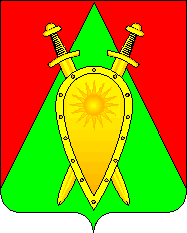 ДУМА ГОРОДСКОГО ОКРУГА ЗАТО П. ГОРНЫЙР Е Ш Е Н И Е24 января 2023 года                                                                                    № 06О внесении изменений в решение Думы городского округа ЗАТО                   п. Горный от 28 октября 2021г. № 33 «Об утверждении Положения о муниципальном контроле на автомобильном транспорте и в дорожном хозяйстве на территории городского округа ЗАТО п. Горный» В соответствии с федеральными законами от 10 декабря 1995 года № 196-ФЗ «О безопасности дорожного движения», от 6 октября 2003 года № 131-ФЗ «Об общих принципах организации местного самоуправления в Российской Федерации», от 8 ноября 2007 года № 257-ФЗ «Об автомобильных дорогах и о дорожной деятельности в Российской Федерации и о внесении изменений в отдельные законодательные акты Российской Федерации», от 31 июля 2020 года №  248-ФЗ  «О  государственном  контроле  (надзоре)  и    муниципальном Контроле в	Российской	Федерации»,	руководствуясь статьей 11 Устава городского округа закрытое административно-территориальное образование п. ГорныйДума городского округа решила:1. Внести в решение Думы городского округа ЗАТО п. Горный от 28 октября 2021г. № 33 «Об утверждении Положения о муниципальном контроле на автомобильном транспорте и в дорожном хозяйстве на территории городского округа ЗАТО п. Горный» (в редакции решения Думы городского округа ЗАТО п. Горный от 16 декабря 2021 года  № 45,) следующие изменения:2. Главу 8 подпункт 8.1. изложить в следующей редакции  «в соответствии с частью 4 статьи  39 Федерального закона от 31 июля 2020 года № 248-ФЗ « О государственном контроле (надзоре) и муниципальном контроле в Российской Федерации» досудебный порядок подачи жалоб на решения, действия (бездействие) должностных лиц, уполномоченных осуществлять муниципальный контроль, не применяется». 3.	Настоящее решение вступает в силу после его официального обнародования (опубликования).4.	Настоящее решение опубликовать (обнародовать) на официальном сайте городского округа ЗАТО п.Горный https://gorniy.75.ru.Председатель Думы городского округа ЗАТО п. Горный                                                                           И.А. ФедечкинаГлава ЗАТО п. Горный                                                                   Т.В. Карнаух